Biology 12 – 12-3 Protein Synthesis – Phschool.com – CODE:  cbp-4123Name: 						Date:  December 5, 2019    Introduction	         are coded 	 instructions that control the production of 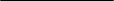 within the cell.  The first step in 		                     these genetic message is to copy part of the			               into 		   or 						   ,in a process known as 						           .  The new RNA strand contains coded information for making proteins in a process called 					         ,or 						     .TranscriptionIn the                                     , RNA molecules are produced by copying part of the DNA sequence in a process known as                                                         .  An enzyme,                                                                   , separates the DNA strand to create a                                                   for the                       bases.  RNA bases then pair up with the                                                                  DNA bases. The resulting strand is called                 messenger RNA (                                 ) because it carries all of the                                             information of the                                                       DNA.Translation Begins                                                       , or protein synthesis, begins with a messenger RNA (mRNA) molecules enters the                                                       and attached to a                                               .  Translation begins at the start codon                            .  A                                           RNA (tRNA)                                                    with bases that are                                                                        to the start codon is brought into the ribosome to bind with the complementary mRNA.  The                                                             is released from the tRNA to start the protein, or                                                                 , chain.Translation EndsThe protein chain continues to grow until the ribosome reaches a                                                          on the mRNA.  The ribosome then                                                    the completed polypeptide.DO NOT SUMMIT THIS PAGE WITH THE FOLLOWING ASSIGNMENTCOMPLETE AND MAKE A COPY FOR YOURSELFName: 						Date: December 5, 2019      DUE:  December 6, 2019USE WEBSITE AND/OR NOTES TO COMPLETE THE FOLLOWINGMatch the terms on the left with the definitions on the right._____ RNA polymerase_____ gene_____ translation_____ messenger RNA_____ transcriptionIdentify the steps of transcription. What structure does messenger RNA attach itself to in a cell? What type of RNA is responsible for moving amino acids to the ribosome? Translation begins at AUG, the                                                           codon.Complete the following RNA strands with the complementary tRNA bases (anticodon). There are three types of RNA involved in the process of protein synthesis: mRNA, tRNA, and rRNA. Identify which type of RNA matches with the role/function indicated below.____________ is the molecule that carries copies of the instructions (from DNA) for assembling amino acids into proteins.____________ is part of the ribosome, or protein builders, of the cell and are responsible for translation, or the process our cells use to make proteins.____________ is a type of RNA molecule that helps decode a messenger RNA (mRNA) sequence into a protein.What are the roles of RNA polymerase during transcription?a. b. c. What is the name of the site where RNA polymerase attaches to on the DNA strand?The DNA of eukaryotic genes contains sequences of nucleotides that are not involved in coding for a proteins called 				             .The DNA sequences that code for proteins are called 	                             because they are expressed in the synthesis of proteins.Proteins are made by joining amino acids into long chains called                                                       .The genetic code is ready                           letters at a time so that each “word” of the code message is  three                            long.A codon consists of three consecutive                                                that specify for a single amino acid that is added to the polypeptide.If AUG is the initiation or start codon for protein synthesis, what is the complementary code on the DNA template strand?  There are three                                                         (2 words) that do not code for any amino acid (act like a period at the end of a sentence that signify the end of a polypeptide).One can compare the different roles played by DNA and RNA molecules in directing protein synthesis to the two types of plans used by builders.  DNA is referred to as the “master plan” while RNA is referred to as the “                                             “.TOTAL VALUE 40UACAAGCCUUGGUUGGAA______________________________________________________